U P O Z O R N Ě N Í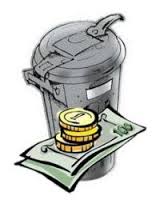 Oznamujeme občanům, že výběr poplatků za popelnice a poplatků za psy pro rok 2019 se uskuteční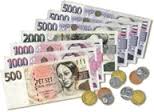 v sobotu 19. ledna 2019      	   TRUSNOV – OÚ:  8.00 - 9.30 hod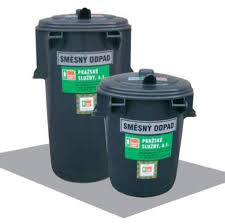         OPOČNO – hasičárna: 10.00 – 10.30 hodinVýše poplatků je 550,- Kč za osobu a rekreační objekt.  Od poplatku se osvobozují držitelé ZTP.Poplatek za  1 psa  je 50,- Kč, za 2 psy 200,- Kč   a za každého následujícího 100,- Kč.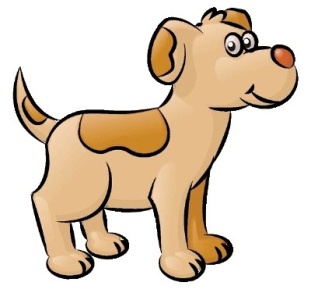 V případě zaslání na účet:č. ú. 1205463329/0800, jako variabilní symbol uveďtě prosím čp. a do poznámky příjmení.V Trusnově 7. ledna 2019           DěkujemePři této příležitosti bude Obecní úřad Uhersko s našimi občany uzavírat nové nájemní smlouvy na pronájmy hřbitovních míst.Tyto smlouvy budou na 10 let (50,- Kč x 10 let) = 500 Kč a 5,- Kč za 1 m2 hrobu x 10 let.